REQUESTS FOR DUROOD SHARIFVol. 2From the Archive of Dr Umar AzamCompiled: April 2011Manchester, UKPLEASE CIRCULATE INFORMATION IN NEW ZEALANDReply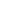 REQUEST THE FREE, VALUABLE AAB-E-KAUSAR DUROOD BOOK FROM ME!Assalamu Alaikum,
 
I am currently distributing a very, very valuable book of Durood entitled: AAB-E-KAUSAR which is packed with valuable Durood Shareefs and is 101 pages long and in English/Arabic.  To make a Request, please click on the link below:
 
http://www.emailmeform.com/builder/form/sLftvORIblj172430Zazad 
 
  I will try to send you the Attachment within 24 hours but please be patient as there is going to be enormous demand for this text, which is being offered to you courtesy of Muhammad Javad of Dundee, Scotland, UK who is in possession of the hard copy.
 
DR UMAR AZAM, MANCHESTER, UK
 
www.dr-umar-azam.com Points to note:1.       For the benefit of newly-reverted Muslims, ‘Durood Shareef’ is a Dua [Prayer] that conveys Allah’s Blessings on the Prophet Muhammed [Pbuh].  These various types of Durood facilitate a Believer's entry to Paradise in the Hereafter.2.     Please do not give your work e-mail address on the form.  There will not be enough space to recive the AAB-E-KAUSAR Book (13, 026 K). Give a GOOGLE, YAHOO! OR MSN/HOTMAIL e-mail address. 3.     If you have not received a] The Holy Quran in Arabic b] The English Translation of the Holy Quran c] The Islamic Calendar for this year [1432 A.H.] D] The Azafa Rizk Dua , please let me know and I will send these Attachments too.4.     Please send this link by e-mail:   http://www.emailmeform.com/builder/form/sLftvORIblj172430Zazad  to your friends and relatives in case they wish to request the AAB-E-KAUSAR Book and materials mentioned in [3.] above. Feedback via the Contact FormReply


Powered by EmailMeFormReply


Powered by EmailMeFormReply


Powered by EmailMeFormReply


Powered by EmailMeFormReply


Powered by EmailMeFormReply


Powered by EmailMeFormReply


Powered by EmailMeFormReply


Powered by EmailMeFormReply


Powered by EmailMeFormReply


Powered by EmailMeFormReply


Powered by EmailMeFormReply


Powered by EmailMeFormReply


Powered by EmailMeFormReply


Powered by EmailMeFormReply


Powered by EmailMeFormFeedback via the Contact FormReply


Powered by EmailMeFormReply


Powered by EmailMeFormReply


Powered by EmailMeFormReply


Powered by EmailMeFormReply


Powered by EmailMeFormReply


Powered by EmailMeFormReply


Powered by EmailMeFormReply


Powered by EmailMeFormReply


Powered by EmailMeFormReply


Powered by EmailMeFormReply


Powered by EmailMeFormReply


Powered by EmailMeFormReply


Powered by EmailMeFormReply


Powered by EmailMeFormDelivery FailedXhide details Jan 8AAB-E-KAUSAR DISTRIBUTIONXhide details Jan 7Name*:Name*:VASIMVASIMVASIMEmail*:Email*:bhatta1234@rediffmail.combhatta1234@rediffmail.combhatta1234@rediffmail.comSubject*:Subject*:durood sharifdurood sharifdurood sharifMessage*:Message*:i want durood sharif booki want durood sharif booki want durood sharif book Reply Forwardhide details Jan 8Name*:Name*:M.ALI MANIKFANM.ALI MANIKFANM.ALI MANIKFANEmail*:Email*:manikfan@gmail.commanikfan@gmail.commanikfan@gmail.comSubject*:Subject*:free copy of daroodfree copy of daroodfree copy of daroodMessage*:Message*:assalamu alaikum WR WB,
Please send me a copy of the book. I shallbe vey much obliged.
Thank you.
Regards.
wassalam,
Ali manikfanassalamu alaikum WR WB,
Please send me a copy of the book. I shallbe vey much obliged.
Thank you.
Regards.
wassalam,
Ali manikfanassalamu alaikum WR WB,
Please send me a copy of the book. I shallbe vey much obliged.
Thank you.
Regards.
wassalam,
Ali manikfan Reply Forwardhide details Jan 8Name*:Name*:Radiant MetalRadiant MetalRadiant MetalEmail*:Email*:radiant_metal@yahoo.comradiant_metal@yahoo.comradiant_metal@yahoo.comSubject*:Subject*:Darood SharifDarood SharifDarood SharifMessage*:Message*:Please send me a copyPlease send me a copyPlease send me a copy Reply Forwardhide details Jan 8Name*:Name*:M.C.M.ZarookM.C.M.ZarookM.C.M.ZarookEmail*:Email*:mcmzarook@gmail.commcmzarook@gmail.commcmzarook@gmail.comSubject*:Subject*:Book - AAB-E-KAUSARBook - AAB-E-KAUSARBook - AAB-E-KAUSARMessage*:Message*:I will deem it great favour if you could supplly with a copy.I will deem it great favour if you could supplly with a copy.I will deem it great favour if you could supplly with a copy. Reply Forwardhide details Jan 8Name*:Name*:aishaaishaaishaEmail*:Email*:zaitu3@hotmail.comzaitu3@hotmail.comzaitu3@hotmail.comSubject*:Subject*:bookbookbookMessage*:Message*:NigeriaNigeriaNigeria Reply Forward ForwardEmailMeFormEmailMeFormEmailMeFormJan 8show details Jan 9Name*:Name*:Arab RahmanArab RahmanArab RahmanEmail*:Email*:aaarab@aol.comaaarab@aol.comaaarab@aol.comSubject*:Subject*:aab-e-kausaraab-e-kausaraab-e-kausarMessage*:Message*:ShukranShukranShukran Reply Forwardhide details Jan 9Name*:Name*:Asif GhazaliAsif GhazaliAsif GhazaliEmail*:Email*:brig_asif@hotmail.combrig_asif@hotmail.combrig_asif@hotmail.comSubject*:Subject*:Aab KausarAab KausarAab KausarMessage*:Message*:pLEASE SEND ME THIS.....jAZAKALLAHpLEASE SEND ME THIS.....jAZAKALLAHpLEASE SEND ME THIS.....jAZAKALLAH Reply Forwardhide details Jan 9Name*:Name*:Mohamed HassanMohamed HassanMohamed HassanEmail*:Email*:hassan_seven@yahoo.co.ukhassan_seven@yahoo.co.ukhassan_seven@yahoo.co.ukSubject*:Subject*:AAB E KausarAAB E KausarAAB E KausarMessage*:Message*:I am interested in receiving your 101 page booklet on Durood Shareef, please.I am interested in receiving your 101 page booklet on Durood Shareef, please.I am interested in receiving your 101 page booklet on Durood Shareef, please. Reply Forwardhide details Jan 9Name*:Name*:muhammad amir khanmuhammad amir khanmuhammad amir khanEmail*:Email*:amir_fortune@hotmail.comamir_fortune@hotmail.comamir_fortune@hotmail.comSubject*:Subject*:book of drood shareefbook of drood shareefbook of drood shareefMessage*:Message*:hi dear will u send me book of drood shareefhi dear will u send me book of drood shareefhi dear will u send me book of drood shareef Reply Forwardshow details Jan 9Name*:Name*:Mohammed ShahidMohammed ShahidMohammed ShahidEmail*:Email*:abu.isaam@yahoo.comabu.isaam@yahoo.comabu.isaam@yahoo.comSubject*:Subject*:AAb-e-KausarAAb-e-KausarAAb-e-KausarMessage*:Message*:please send me a copyplease send me a copyplease send me a copy Reply Forwardhide details Jan 9Name*:Name*:Alhaji Abba AbanaAlhaji Abba AbanaAlhaji Abba AbanaEmail*:Email*:gonidamgamiri@yahoo.comgonidamgamiri@yahoo.comgonidamgamiri@yahoo.comSubject*:Subject*:REQUEST FOR VALUABLE AAB-E-KAUSAR DUROOD BOOKREQUEST FOR VALUABLE AAB-E-KAUSAR DUROOD BOOKREQUEST FOR VALUABLE AAB-E-KAUSAR DUROOD BOOKMessage*:Message*:Assalamu alaikum,
I have full interest in the ''Durood Shareef'' which is the Dua [Prayer] that conveys Allah's Blessings on the Prophet Muhammed [Pbuh]. 
These types of Durood are required to facilitate my childeren and family daily adua.Assalamu alaikum,
I have full interest in the ''Durood Shareef'' which is the Dua [Prayer] that conveys Allah's Blessings on the Prophet Muhammed [Pbuh]. 
These types of Durood are required to facilitate my childeren and family daily adua.Assalamu alaikum,
I have full interest in the ''Durood Shareef'' which is the Dua [Prayer] that conveys Allah's Blessings on the Prophet Muhammed [Pbuh]. 
These types of Durood are required to facilitate my childeren and family daily adua. Reply Forwardhide details Jan 9Name*:Name*:iqbal parwan syediqbal parwan syediqbal parwan syedEmail*:Email*:iqbalparwan@hotmail.comiqbalparwan@hotmail.comiqbalparwan@hotmail.comSubject*:Subject*:darud aabe kausardarud aabe kausardarud aabe kausarMessage*:Message*:Assalamualaikum
pl send the Darude paak
Aabe kausarAssalamualaikum
pl send the Darude paak
Aabe kausarAssalamualaikum
pl send the Darude paak
Aabe kausar Reply Forwardhide details Jan 9Name*:Name*:mirza haseeb ul hasanmirza haseeb ul hasanmirza haseeb ul hasanEmail*:Email*:mhh429@yahoo.commhh429@yahoo.commhh429@yahoo.comSubject*:Subject*:AAB-E-KAUSARAAB-E-KAUSARAAB-E-KAUSARMessage*:Message*:assalamu alaikum
i am basically indian working in kingdom of saudi arabia please send me the copy.
jazakallahassalamu alaikum
i am basically indian working in kingdom of saudi arabia please send me the copy.
jazakallahassalamu alaikum
i am basically indian working in kingdom of saudi arabia please send me the copy.
jazakallah Reply Forwardhide details Jan 9Name*:Name*:Mohammed ZakiuddinMohammed ZakiuddinMohammed ZakiuddinEmail*:Email*:zakisbg@yahoo.comzakisbg@yahoo.comzakisbg@yahoo.comSubject*:Subject*:Darood ShareefDarood ShareefDarood ShareefMessage*:Message*:please send me Darood Shareef "AAB KAUSAR"

Jazakallah Khair.

Regards,

Zakiuddinplease send me Darood Shareef "AAB KAUSAR"

Jazakallah Khair.

Regards,

Zakiuddinplease send me Darood Shareef "AAB KAUSAR"

Jazakallah Khair.

Regards,

Zakiuddin Reply Forwardhide details Jan 9Name*:Name*:fasahate munaf ibrahimfasahate munaf ibrahimfasahate munaf ibrahimEmail*:Email*:fasahatemunaf@yahoo.comfasahatemunaf@yahoo.comfasahatemunaf@yahoo.comSubject*:Subject*:help and Durood Shareefshelp and Durood Shareefshelp and Durood ShareefsMessage*:Message*:i am looking help for my children educationi am looking help for my children educationi am looking help for my children education Reply ForwardAAB-E-KAUSAR DISTRIBUTIONXhide details Jan 10Name*:Name*:Asiya KhanAsiya KhanAsiya KhanAsiya KhanEmail*:Email*:asiya@webmail.co.zaasiya@webmail.co.zaasiya@webmail.co.zaasiya@webmail.co.zaSubject*:Subject*:Free book of duroodFree book of duroodFree book of duroodFree book of duroodMessage*:Message*:I would like to receive a copy of the book of duroods.
Jazakkallah
Asiya
South Africa
JohannesburgI would like to receive a copy of the book of duroods.
Jazakkallah
Asiya
South Africa
JohannesburgI would like to receive a copy of the book of duroods.
Jazakkallah
Asiya
South Africa
JohannesburgI would like to receive a copy of the book of duroods.
Jazakkallah
Asiya
South Africa
Johannesburg Reply Forwardhide details Jan 10Name*:Name*:Rabiu AbubakarRabiu AbubakarRabiu AbubakarRabiu AbubakarEmail*:Email*:babarabu4life@yahoo.combabarabu4life@yahoo.combabarabu4life@yahoo.combabarabu4life@yahoo.comSubject*:Subject*:requestrequestrequestrequestMessage*:Message*:Thank you very much for the wonderful job you are doing may God Almighty rewards you abundantly, ameenThank you very much for the wonderful job you are doing may God Almighty rewards you abundantly, ameenThank you very much for the wonderful job you are doing may God Almighty rewards you abundantly, ameenThank you very much for the wonderful job you are doing may God Almighty rewards you abundantly, ameen Reply Forwardhide details Jan 10Name*:Name*:SalamSalamSalamSalamEmail*:Email*:peace0salam@gmail.compeace0salam@gmail.compeace0salam@gmail.compeace0salam@gmail.comSubject*:Subject*:[Multicul-Pluralism Grp] REQUEST THE FREE, VALUABLE AAB-E-KAUSAR DUROOD BOOK FROM ME![Multicul-Pluralism Grp] REQUEST THE FREE, VALUABLE AAB-E-KAUSAR DUROOD BOOK FROM ME![Multicul-Pluralism Grp] REQUEST THE FREE, VALUABLE AAB-E-KAUSAR DUROOD BOOK FROM ME![Multicul-Pluralism Grp] REQUEST THE FREE, VALUABLE AAB-E-KAUSAR DUROOD BOOK FROM ME!Message*:Message*:[Multicul-Pluralism Grp] REQUEST THE FREE, VALUABLE AAB-E-KAUSAR DUROOD BOOK FROM ME!

Jazak Allah and lots of prayers for you and your family if this is a genuine offer.

Salam[Multicul-Pluralism Grp] REQUEST THE FREE, VALUABLE AAB-E-KAUSAR DUROOD BOOK FROM ME!

Jazak Allah and lots of prayers for you and your family if this is a genuine offer.

Salam[Multicul-Pluralism Grp] REQUEST THE FREE, VALUABLE AAB-E-KAUSAR DUROOD BOOK FROM ME!

Jazak Allah and lots of prayers for you and your family if this is a genuine offer.

Salam[Multicul-Pluralism Grp] REQUEST THE FREE, VALUABLE AAB-E-KAUSAR DUROOD BOOK FROM ME!

Jazak Allah and lots of prayers for you and your family if this is a genuine offer.

Salam Reply Forwardhide details Jan 11Name*:Name*:ABUBAKAR BALA INUWAABUBAKAR BALA INUWAABUBAKAR BALA INUWAABUBAKAR BALA INUWAEmail*:Email*:balainuwa22@yahoo.cabalainuwa22@yahoo.cabalainuwa22@yahoo.cabalainuwa22@yahoo.caSubject*:Subject*:AAB-E-KAUSARAAB-E-KAUSARAAB-E-KAUSARAAB-E-KAUSARMessage*:Message*:I do hereby request for the free valuable aab-e-kausar that you are offering. Thank you and may Allah bless you abountdantly.I do hereby request for the free valuable aab-e-kausar that you are offering. Thank you and may Allah bless you abountdantly.I do hereby request for the free valuable aab-e-kausar that you are offering. Thank you and may Allah bless you abountdantly.I do hereby request for the free valuable aab-e-kausar that you are offering. Thank you and may Allah bless you abountdantly. Reply Forwardhide details Jan 11Name*:Name*:Karimdad SandeeloKarimdad SandeeloKarimdad SandeeloKarimdad SandeeloEmail*:Email*:k_sandeelo@hotmail.comk_sandeelo@hotmail.comk_sandeelo@hotmail.comk_sandeelo@hotmail.comSubject*:Subject*:BOOKLET ON DUROOD SHAREEFBOOKLET ON DUROOD SHAREEFBOOKLET ON DUROOD SHAREEFBOOKLET ON DUROOD SHAREEFMessage*:Message*:I SHALL BE OBLIGED TO RECEIVE THE BOOKLET. THANK YOU.I SHALL BE OBLIGED TO RECEIVE THE BOOKLET. THANK YOU.I SHALL BE OBLIGED TO RECEIVE THE BOOKLET. THANK YOU.I SHALL BE OBLIGED TO RECEIVE THE BOOKLET. THANK YOU. Reply Forwardhide details Jan 11Name*:Name*:Karimdad SandeeloKarimdad SandeeloKarimdad SandeeloKarimdad SandeeloEmail*:Email*:k_sandeelo@hotmail.comk_sandeelo@hotmail.comk_sandeelo@hotmail.comk_sandeelo@hotmail.comSubject*:Subject*:QURAN SHAREEF WITH MEANINGQURAN SHAREEF WITH MEANINGQURAN SHAREEF WITH MEANINGQURAN SHAREEF WITH MEANINGMessage*:Message*:SHALL BE OBLIGED.SHALL BE OBLIGED.SHALL BE OBLIGED.SHALL BE OBLIGED. Reply Forwardhide details Jan 11Name*:Name*:Ibrahim SyedIbrahim SyedIbrahim SyedIbrahim SyedEmail*:Email*:islamicresearch@yahoo.comislamicresearch@yahoo.comislamicresearch@yahoo.comislamicresearch@yahoo.comSubject*:Subject*:Free Darood BookFree Darood BookFree Darood BookFree Darood BookMessage*:Message*:Assalamu Alaikum,

Please send me a copy of the Darood Book

Jazakallah

Ibrahim SyedAssalamu Alaikum,

Please send me a copy of the Darood Book

Jazakallah

Ibrahim SyedAssalamu Alaikum,

Please send me a copy of the Darood Book

Jazakallah

Ibrahim SyedAssalamu Alaikum,

Please send me a copy of the Darood Book

Jazakallah

Ibrahim Syed Reply Forwardshow details Jan 11Name*:Name*:ehsanehsanehsanehsanEmail*:Email*:ehsan888786@yahoo.comehsan888786@yahoo.comehsan888786@yahoo.comehsan888786@yahoo.comSubject*:Subject*:Holy Quran EnglishHoly Quran EnglishHoly Quran EnglishHoly Quran EnglishMessage*:Message*:Holy Quran EnglishHoly Quran EnglishHoly Quran EnglishHoly Quran English Reply Forwardhide details Jan 11Name*:Name*:Fazal Ahmed KhiljiFazal Ahmed KhiljiFazal Ahmed KhiljiFazal Ahmed KhiljiEmail*:Email*:fazalkhilji@hotmail.comfazalkhilji@hotmail.comfazalkhilji@hotmail.comfazalkhilji@hotmail.comSubject*:Subject*:AAB-E-KAUSARAAB-E-KAUSARAAB-E-KAUSARAAB-E-KAUSARMessage*:Message*:Dr. Sb , 
Thank you very much , may Allah SWT bless you for your kindness and hardwork . 
I will always be thankfull and praying for your kind help and Jazak Allah Khairan Kaseera .
Regards .Dr. Sb , 
Thank you very much , may Allah SWT bless you for your kindness and hardwork . 
I will always be thankfull and praying for your kind help and Jazak Allah Khairan Kaseera .
Regards .Dr. Sb , 
Thank you very much , may Allah SWT bless you for your kindness and hardwork . 
I will always be thankfull and praying for your kind help and Jazak Allah Khairan Kaseera .
Regards .Dr. Sb , 
Thank you very much , may Allah SWT bless you for your kindness and hardwork . 
I will always be thankfull and praying for your kind help and Jazak Allah Khairan Kaseera .
Regards . Reply Forwardhide details Jan 11Name*:Name*:SYED GHOUSE MOHIUDDINSYED GHOUSE MOHIUDDINSYED GHOUSE MOHIUDDINSYED GHOUSE MOHIUDDINEmail*:Email*:GHOUSE@SBGABC.COMGHOUSE@SBGABC.COMGHOUSE@SBGABC.COMGHOUSE@SBGABC.COMSubject*:Subject*:DAROOD SHAREEFs BOOKLETDAROOD SHAREEFs BOOKLETDAROOD SHAREEFs BOOKLETDAROOD SHAREEFs BOOKLETMessage*:Message*:Dear Brother
Assalamualaikum,

Please provide me by E-Mail the above referenced BOOKLET of DAROOD SHAREEF.

My Best Regards
SYED GHOUSE MOHIUDDIN
JEDDAH - SAUDI ARABIADear Brother
Assalamualaikum,

Please provide me by E-Mail the above referenced BOOKLET of DAROOD SHAREEF.

My Best Regards
SYED GHOUSE MOHIUDDIN
JEDDAH - SAUDI ARABIADear Brother
Assalamualaikum,

Please provide me by E-Mail the above referenced BOOKLET of DAROOD SHAREEF.

My Best Regards
SYED GHOUSE MOHIUDDIN
JEDDAH - SAUDI ARABIADear Brother
Assalamualaikum,

Please provide me by E-Mail the above referenced BOOKLET of DAROOD SHAREEF.

My Best Regards
SYED GHOUSE MOHIUDDIN
JEDDAH - SAUDI ARABIA Reply Forwardhide details Jan 11Name*:Name*:naeemnaeemnaeemnaeemEmail*:Email*:naeem196@yahoo.comnaeem196@yahoo.comnaeem196@yahoo.comnaeem196@yahoo.comSubject*:Subject*:VALUABLE AAB-E-KAUSAR DUROOD BOOKVALUABLE AAB-E-KAUSAR DUROOD BOOKVALUABLE AAB-E-KAUSAR DUROOD BOOKVALUABLE AAB-E-KAUSAR DUROOD BOOKMessage*:Message*:would be greatful for a copy of the bookwould be greatful for a copy of the bookwould be greatful for a copy of the bookwould be greatful for a copy of the book Reply Forwardhide details Jan 11Name*:Name*:faizahfaizahfaizahfaizahEmail*:Email*:faizahmu@yahoo.comfaizahmu@yahoo.comfaizahmu@yahoo.comfaizahmu@yahoo.comSubject*:Subject*:Aabe-Kausar Durood Book by Dr Umar AzamAabe-Kausar Durood Book by Dr Umar AzamAabe-Kausar Durood Book by Dr Umar AzamAabe-Kausar Durood Book by Dr Umar AzamMessage*:Message*:Assalamualaikum

I would appreciate to have a copy of the Durood book by Dr Azam Umar.

Jazak Allah.Assalamualaikum

I would appreciate to have a copy of the Durood book by Dr Azam Umar.

Jazak Allah.Assalamualaikum

I would appreciate to have a copy of the Durood book by Dr Azam Umar.

Jazak Allah.Assalamualaikum

I would appreciate to have a copy of the Durood book by Dr Azam Umar.

Jazak Allah. Reply Forwardhide details Jan 11Name*:Name*:RoseedatRoseedatRoseedatRoseedatEmail*:Email*:bolanletoun@yahoo.combolanletoun@yahoo.combolanletoun@yahoo.combolanletoun@yahoo.comSubject*:Subject*:Free BookFree BookFree BookFree BookMessage*:Message*:Assalam alaekum waramotullaha wabarakatuhu. I will like you to send me a free copy of VALUABLE AAB-E-KAUSAR DUROOD BOOK in English language. I am a Muslim from Nigeria. May Almighty Allah rewards abundantly.
Jazakum llaha khaeran fi duniya wal khaeratAssalam alaekum waramotullaha wabarakatuhu. I will like you to send me a free copy of VALUABLE AAB-E-KAUSAR DUROOD BOOK in English language. I am a Muslim from Nigeria. May Almighty Allah rewards abundantly.
Jazakum llaha khaeran fi duniya wal khaeratAssalam alaekum waramotullaha wabarakatuhu. I will like you to send me a free copy of VALUABLE AAB-E-KAUSAR DUROOD BOOK in English language. I am a Muslim from Nigeria. May Almighty Allah rewards abundantly.
Jazakum llaha khaeran fi duniya wal khaeratAssalam alaekum waramotullaha wabarakatuhu. I will like you to send me a free copy of VALUABLE AAB-E-KAUSAR DUROOD BOOK in English language. I am a Muslim from Nigeria. May Almighty Allah rewards abundantly.
Jazakum llaha khaeran fi duniya wal khaerat Reply Forwardhide details Jan 11Name*:Name*:AfzalkhanAfzalkhanAfzalkhanAfzalkhanEmail*:Email*:akfk27@hotmail.comakfk27@hotmail.comakfk27@hotmail.comakfk27@hotmail.comSubject*:Subject*:Assalaamu alaikumAssalaamu alaikumAssalaamu alaikumAssalaamu alaikumMessage*:Message*:Jazaakumullah. please send me 

A) The Holy Quran in Arabic

B) The English Translation of the Holy Quran

C) The Islamic Calendar for this year [1432 A.H.]

D) The Azafa Rizk Dua,Jazaakumullah. please send me 

A) The Holy Quran in Arabic

B) The English Translation of the Holy Quran

C) The Islamic Calendar for this year [1432 A.H.]

D) The Azafa Rizk Dua,Jazaakumullah. please send me 

A) The Holy Quran in Arabic

B) The English Translation of the Holy Quran

C) The Islamic Calendar for this year [1432 A.H.]

D) The Azafa Rizk Dua,Jazaakumullah. please send me 

A) The Holy Quran in Arabic

B) The English Translation of the Holy Quran

C) The Islamic Calendar for this year [1432 A.H.]

D) The Azafa Rizk Dua,